T.C.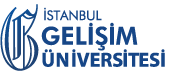 İSTANBUL GELİŞİM ÜNİVERSİTESİ İktisadi İdari ve Sosyal Bilimler Fakültesi Dekanliğı’na....../....../20................/........ Akademik Yılı  ……….. Yarıyılında aşağıda yazılı derslerin ara sınavlarına mazeretim nedeni ile katılamadım. Mazeret ile ilgili belgem ektedir. “Arasınav Mazeret Sınavına “ alınmam hususunda gereğini bilgilerinize arz ederim.       İmza       Ad soyad:Öğrencinin;Mazeret Sınavı İstenen Ders(ler): İGÜ ÖNLİSANS VE LİSANS EĞİTİM-ÖĞRETİM VE SINAV YÖNETMELİĞİSınavlar:MADDE 25-(4) Mazeretleri nedeniyle ara sınavına giremeyen öğrenciler, mazeretlerini belgelemek kaydıyla sınav tarihinden itibaren en geç bir hafta (beş işgünü) içerisinde bir dilekçe ile ilgili Dekanlık veya Müdürlüğe müracaat ederler. Mazeretleri ilgili yönetim kurulunca kabul edilen öğrencilerin, akademik takvimde belirtilen tarihlerde mazeret sınavları yapılır. Dönem sonu sınavlarının mazeret sınavı yapılmaz.MADDE 25-(5) Sağlık sorunları nedeniyle mazeret sınavı için alınan sağlık raporlarının tam teşekküllü devlet hastanelerinden alınmış olması gerekmektedir. Raporlu öğrenci raporlu olduğu süre içerisinde hiçbir sınava katılamaz. Girdiği sınavlar iptal olur.EK:Öğrenci NoAdı SoyadıTC Kimlik NoBölümTelefon NoMazeret NedeniSağlık Raporu    : (   )  (Tam teşekküllü devlet hastanesinden alınan rapor eklenmeli)Diğer Nedenler*: (   )*Nedeni:KoduDersin AdıÖğretim Üyesinin Adı ve SoyadıAra Sınavın Yapıldığı Tarih